Uchwała Nr 145/493/21
Zarządu Powiatu Iławskiego
z dnia 12 stycznia 2021 r.w sprawie: określenia zasad gospodarki drewnem pozyskiwanym z pasa drogowego  Na podstawie art. 32 ust. 2 pkt 3, w związku z art. 48 ust. 2 ustawy z dnia 5 czerwca 1998 roku 
o samorządzie powiatowym  (tj. Dz. U. 2020 r. poz. 920) oraz art. 20 pkt 16 w związku art. 21 
ust. 1a ustawy z dnia 21 marca 1985 roku o drogach publicznych (Dz. U. 2020 r. poz. 470 ze zm.) Zarząd Powiatu Iławskiego uchwala, co następuje:§ 1. Wprowadza się do stosowania „Zasady gospodarowania drewnem pozyskiwanym z pasa drogowego dróg powiatowych na terenie powiatu iławskiego”, w brzmieniu określonym w załączniku do uchwały. § 2. Wykonanie uchwały powierza się Dyrektorowi Powiatowego Zarządu Dróg w Iławie. § 3. Traci moc uchwała Nr 163/753/17 Zarządu Powiatu Iławskiego z dnia 9 maja 2017 r. w sprawie określenia zasad gospodarki drewnem pozyskiwanym z pasa drogowego.§ 4. Uchwała wchodzi w życie z dniem podjęcia.Zarząd Powiatu Iławskiego:                                                                     1/  Bartosz Bielawski                                                                                2/  Marek Polański                                                                                    3/  Maciej Rygielski                                                                                    4/ Marian Golder                                                                                       5/ Grażyna Taborek            Załącznik do uchwały Nr 145/493/21                                                                                                    Zarządu Powiatu Iławskiego                                                                                      z dnia 12 stycznia 2021 r.Zasady gospodarowania drewnem pozyskiwanym z pasa drogowego dróg powiatowych na terenie powiatu iławskiegoRozdział 1Postanowienia ogólne§ 1.     Usuwanie drzew przydrożnych w pasie dróg powiatowych na terenie powiatu iławskiego odbywa się zgodnie z przepisami ustawy z dnia 16 kwietnia 2004 r. o ochronie przyrody. Drzewa, na które uzyskano prawomocne decyzje na ich usunięcie oraz drzewa zniszczone/powalone w wyniku działania sił natury, umieszczane są w planie wyrębu.Plan wyrębu jest przygotowywany i aktualizowany przez Powiatowy Zarząd Dróg w Iławie w każdym roku kalendarzowym (od 1 stycznia do 31 grudnia danego roku). Plan wyrębu prowadzony jest w formie tabelarycznej zgodnie z załącznikiem nr 1 do niniejszych zasad. Przedmiotową tabelę można modyfikować (rozszerzać) w zależności od potrzeb.Drewno pochodzące z wycinki drzew rosnących w pasach drogowych dróg powiatowych kwalifikuje się ze względu na jego jakość jako drewno opałowe.Szacunkową ilość drewna „na pniu” do pozyskania ustala się na podstawie „Tablic miąższości drzew przydrożnych” stanowiących załącznik nr 2 do niniejszych zasad.Drewno opałowe pozyskane z usunięcia drzew jest zbywane lub zagospodarowywane przez Powiatowy Zarząd Dróg w Iławie, w następujących trybach: tryb I – aukcja na zbycie drewna „na pniu” – wycinka drzew wraz z wywozem drewna oraz uprzątnięcie terenu przez osobę/podmiot wyłoniony w drodze aukcji za odpłatnością ustaloną w drodze licytacji, tryb II – zamówienie publiczne na wycinkę drzew – w przypadku, gdy zbycie drewna „na pniu” w trybie I nie dojdzie do skutku, Powiatowy Zarząd Dróg w Iławie może ogłosić postępowanie o udzielenie zamówienia publicznego na usługę usunięcia drzew rosnących w pasach drogowych polegającą na wycince drzew, wywozie drewna oraz uprzątnięciu terenu i ewentualnym frezowaniu pni (w przypadku objęcia także tej usługi zamówieniem). Wykonawca usługi jest zobowiązany do zakupu pozyskanego w wyniku usunięcia drewna opałowego. tryb III – przeznaczenie na potrzeby własne, przekazanie nieodpłatne lub sprzedaż - Powiatowy Zarząd Dróg w Iławie dokonuje usunięcia drzew we własnym zakresie. Pozyskane w ten sposób drewno opałowe Powiatowy Zarząd Dróg w Iławie: przeznacza na potrzeby własne Powiatowego Zarządu Dróg w Iławie,przekazuje nieodpłatnie innym jednostkom organizacyjnym Powiatu Iławskiego,sprzedaje według cen ustalonych zgodnie z załącznikiem nr 5 (pkt 4)Zagospodarowanie lub zbycie drewna w trybie III może być przeprowadzone bez konieczności uprzedniego przeprowadzenia trybu I i II.4) tryb IV – wycinka drzew w ramach inwestycji realizowanych przez Powiatowy Zarząd    Dróg w Iławie. Zbycie drewna w trybie IV odbywa się niezależnie od trybu IWycinka drzew wraz z wywozem drewna oraz uprzątnięcie terenu i ewentualne frezowanie pni:- jest realizowane przez Powiatowy Zarząd Dróg w Iławie we własnym zakresie(zgodnie z trybem III) lub/i – jest realizowane przez wykonawcę, wybranego w drodze udzielenia zamówienia publicznego, który jest zobowiązany do zakupu pozyskanego drewna opałowego (zgodnie z trybem II)  lub/i- jest ujmowane w postępowaniu o udzielenie zamówienia na wykonanie robót budowlanych. Wykonawca usług związanych z wycinką drzew, jest zobowiązany do zakupu pozyskanego przez siebie drewna opałowego.tryb V - zbycie drewna pochodzącego z wycinki drzew stanowiących złomy i wywroty 5.1.)  pozyskane kosztem Powiatowego Zarządu Dróg w Iławie.  Powiatowy Zarząd Dróg w Iławie dokonuje usunięcia drzew we własnym zakresie. Pozyskane w ten sposób drewno opałowe Powiatowy Zarząd Dróg w Iławie:przeznacza na potrzeby własne Powiatowego Zarządu Dróg w Iławie,przekazuje nieodpłatnie innym jednostkom organizacyjnym Powiatu Iławskiego,sprzedaje według cen ustalonych zgodnie z załącznikiem nr 5 (pkt 4)5.2) pozyskane kosztem potencjalnego nabywcy.  Powiatowy Zarząd Dróg w Iławie dokonuje ścięcia drzew (odcięcie pnia drzewa od odziomka) we własnym zakresie. Powstałe w ten sposób drewno opałowe Powiatowy Zarząd Dróg w Iławie sprzedaje według cen ustalonych zgodnie z załącznikiem nr 5 (pkt 5)Zagospodarowanie lub zbycie drewna w trybie V może być przeprowadzone bez konieczności uprzedniego przeprowadzenia trybu I,  II i  III.6) tryb VI - wycinka drzew w ramach inwestycji budowlanych realizowanych przez jednostki inne niż Powiatowy Zarząd Dróg w Iławie,Zbycie drewna w trybie VI odbywa się niezależnie od trybów I – III,Wycinka drzew wraz z wywozem drewna oraz uprzątnięcie terenu i ewentualne frezowanie pni jest realizowane kosztem i staraniem jednostki realizującej inwestycję w pasie drogowym, w porozumieniu z Powiatowym Zarządem Dróg w Iławie. Inwestor jest zobowiązany do zakupu pozyskanego przez siebie drewna opałowego.Pielęgnacja i prześwietlenie koron drzew oraz wycinka krzewów i zakrzaczeń, jest prowadzona:nieodpłatnie przez wykonawcę prac, zaś pozyskane drewno opałowe, jest mu przekazywane w zamian za wykonane prace,odpłatnie przez wykonawcę prac, zaś pozyskane drewno opałowe, jest przez wykonawcę zagospodarowywane i utylizowane,siłami własnymi Powiatowego Zarządu Dróg w Iławie, zaś pozyskane drewno opałowe, jest:przeznaczane na potrzeby własne Powiatowego Zarządu Dróg w Iławie. Rzeczywistą (faktyczną) ilość pozyskanego drewna opałowego określa Kierownik danego Obwodu Drogowego po wykonaniu prac.przekazywane nieodpłatnie potencjalnemu nabywcy w zamian za wywóz drewna i uprzątnięcie pasa drogowego.Drewno pozyskane z pielęgnacji i prześwietlenia koron drzew oraz z wycinki krzewów i zakrzaczeń, może być przetworzone na zrębki. Ze względu na jakość drewna, zrębki kwalifikuje się jako opałowe. Zrębki opałowe mogą być:przeznaczane na potrzeby własne Powiatowego Zarządu Dróg w Iławie,przekazywane nieodpłatnie innym jednostkom organizacyjnym Powiatu Iławskiego,sprzedawane według cen ustalonych zgodnie z załącznikiem nr 5,pozostawiane w miejscu ich wytwarzania.8. O ile tryb usunięcia drzew nie wynika wprost z niniejszych zasad gospodarowania drewnem pozyskiwanym z pasa drogowego dróg powiatowych na terenie powiatu iławskiego, o jego wyborze decyduje Dyrektor Powiatowego Zarządu Dróg w Iławie lub upoważniony przez niego pracownik.9. O ile sposób zagospodarowania drewna opałowego pochodzącego z usunięcia drzew, pielęgnacji i prześwietlenia koron a także wycinki krzewów, nie wynika wprost z niniejszych zasad gospodarowania drewnem pozyskiwanym z pasa drogowego dróg powiatowych na terenie powiatu iławskiego, o jego wyborze decyduje Dyrektor Powiatowego Zarządu Dróg w Iławie lub upoważniony przez niego pracownik.Rozdział 2Tryb I – aukcja na zbycie drewna§ 2.Powiatowy Zarząd Dróg w Iławie ogłasza aukcję na zbycie drewna „na pniu”  za odpłatnością ustaloną w drodze licytacji. W ramach umowy na zbycie drewna „na pniu” wybrany nabywca dokonuje mechanicznej wycinki  drzew rosnących w pasach drogowych dróg powiatowych,  wywozu drewna i uporządkowania terenu. Wzór ogłoszenia stanowi załącznik nr 3 do niniejszych zasad. Treść ogłoszenia może być modyfikowana w zależności od potrzeb.Wartość minimalną za nabycie drewna w sposób, o którym mowa w ust. 1, ustala się na podstawie cen jednostkowych określonych w pkt 1 cennika drewna opałowego stanowiącego załącznik nr 5 do niniejszych zasad oraz szacunkowej ilości drewna opałowego określonego zgodnie z § 1 ust. 4.Ogłoszenie, o którym mowa w ust. 1, podaje się do publicznej wiadomości co najmniej na  7 dni przed planowanym terminem aukcji w miejscach i w sposób nie wymagający      odpłatności, przy czym ogłoszenie należy zamieścić na tablicach ogłoszeń w siedzibie PZD  oraz w siedzibie Starostwa Powiatowego w Iławie. Ogłoszenie może być też publikowane na stronie internetowej BIP Starostwa Powiatowego w Iławie oraz zamieszczane, na wniosek PZD, na tablicach ogłoszeń urzędów gmin Powiatu Iławskiego.§ 3.Warunki zbycia  drewna „na pniu” wraz z mechaniczną wycinką drzew rosnących w pasach drogowych dróg powiatowych określa specyfikacja. Powiatowy Zarząd Dróg w Iławie udostępnia nieodpłatnie specyfikację osobom zainteresowanym.§ 4.Aukcję przeprowadza się w terminie i miejscu wskazanym w ogłoszeniu, o którym  mowa  w  § 2.Aukcję przeprowadza komisja powołana przez Dyrektora Powiatowego Zarządu Dróg w Iławie.§ 5.Jeżeli do aukcji przystąpi tylko jeden oferent Powiatowy Zarząd Dróg w Iławie zbywa mu drewno za wartość minimalną określoną w ogłoszeniu, o którym  mowa  w § 2.§ 6.Jeżeli do aukcji przystąpi co najmniej dwóch oferentów przeprowadza się licytację, która zostanie rozstrzygnięta na korzyść tego z oferentów, który zaoferował najwyższą wartość za ilość drewna opałowego planowaną do pozyskania.Licytacja odbywa się ustnie w sposób jawny. Prowadzący licytację pyta oferentów, jaką wartość każdy z nich oferuje w zamian za określoną ilością drewna opałowego planowanego do pozyskania. Każdy z oferentów może zaoferować wyższą wartość po przedstawieniu wartości przez innego oferenta. Licytację zamyka się, gdy inny oferent nie zaoferuje wartości wyższej. § 7.Z przeprowadzonej aukcji, także w przypadku nie przystąpienia żadnego oferenta lub przystąpienia jednego oferenta, należy sporządzić protokół. Wzór protokołu stanowi załącznik nr 4 do niniejszych zasad. Treść protokołu może być modyfikowana w zależności od potrzeb.Po zakończeniu aukcji Dyrektor Powiatowego Zarządu Dróg w Iławie zawiera z oferentem, który wygrał aukcję, umowę na wycinkę drzew rosnących w pasach drogowych.Rozdział 3Tryb II – zamówienie publiczne na wycinkę drzew    § 8.Powiatowy Zarząd Dróg w Iławie ogłasza postępowanie o udzielenie zamówienia publicznego na usługę usunięcia drzew rosnących w pasach drogowych dróg powiatowych polegającą na wycince drzew, wywozie drewna oraz uprzątnięciu terenu i ewentualnym frezowaniu pni (w przypadku objęcia także tej usługi zamówieniem). Wykonawca usługi jest zobowiązany do zakupu pozyskanego przez siebie drewna opałowego, za cenę określoną w pkt 2 cennika drewna opałowego stanowiącego załącznik nr 5 do niniejszych zasad. Ilość drewna opałowego pozyskanego zgodnie z ust. 1 określa się na podstawie „Tablic miąższości drzew przydrożnych” stanowiących załącznik nr 2 do niniejszych zasad.Postępowanie przeprowadzane jest odrębnie na poszczególne zadania z uwzględnieniem przepisów ustawy z dnia 29 stycznia 2004 roku Prawo zamówień publicznych. Rozdział 4Tryb III – przeznaczenie na potrzeby własne, przekazanie nieodpłatne lub sprzedaż§ 9.Powiatowy Zarząd Dróg w Iławie dokonuje usunięcia drzew we własnym zakresie. Pozyskane w ten sposób drewno opałowe:przeznacza się na potrzeby własne Powiatowego Zarządu Dróg w Iławie,przekazuje się nieodpłatnie innym jednostkom organizacyjnym Powiatu Iławskiego na ich wniosek,sprzedaje się potencjalnym nabywcom.Rzeczywistą (faktyczną) ilość pozyskanego drewna opałowego, zgodnie z ust. 1, określa Kierownik danego Obwodu Drogowego, po dokonanej wycince drzewa.Wartość drewna pozyskanego lub przekazanego, zgodnie z ust. 1 pkt a) i b), ustala się na podstawie średniej ceny jednostkowej określonych w pkt 3 cennika drewna opałowego stanowiącego załącznik nr 5 do niniejszych zasad oraz ilości drewna opałowego określonego zgodnie z ust. 2.Wartość drewna, o którym mowa w ust. 1 pkt c) ustala się na podstawie cen jednostkowych określonych w pkt. 4 cennika drewna opałowego stanowiącego załącznik nr 5 do niniejszych zasad oraz ilości drewna opałowego określonego zgodnie z ust. 2.Rozdział 5Tryb IV – wycinka drzew w ramach inwestycji realizowanych przez Powiatowy Zarząd  Dróg w Iławie§ 10.Zbycie drewna w trybie IV odbywa się niezależnie od trybu I.Wycinka drzew wraz z wywozem drewna oraz uprzątnięcie terenu i ewentualne frezowanie jest:realizowane zgodnie z trybem III, zgodnie z rozdziałem 4 niniejszego opracowania, i/lub realizowane zgodnie z trybem II, zgodnie z rozdziałem 3 niniejszego opracowania, i/lub ujmowane w postępowaniu o udzielenie zamówienia na wykonanie robót budowlanych. Wykonawca usług związanych z wycinką drzew w ramach zamówienia na wykonanie robót budowlanych, jest zobowiązany do zakupu pozyskanego przez siebie drewna opałowego, za cenę określoną w pkt 2 cennika drewna opałowego stanowiącego załącznik nr 5 do niniejszych zasad. Ilość drewna opałowego pozyskanego zgodnie z ust. 1 określa się na podstawie „Tablic miąższości drzew przydrożnych” stanowiących załącznik nr 2 do niniejszych zasad.Rozdział 6Tryb V – zbycie drewna pochodzącego z wycinki drzew stanowiących złomy i wywroty.  § 11.Drewno pochodzące z wycinki drzew stanowiących złomy i wywroty, pozyskane kosztem Powiatowego Zarządu Dróg w Iławie:przeznacza się na potrzeby własne Powiatowego Zarządu Dróg w Iławie,przekazuje się nieodpłatnie innym jednostkom organizacyjnym Powiatu Iławskiego na ich wniosek,sprzedaje się potencjalnym nabywcom.Rzeczywistą (faktyczną) ilość pozyskanego drewna opałowego, zgodnie z ust. 1, określa Kierownik danego Obwodu Drogowego, po dokonanej wycince drzewa.Wartość drewna pozyskanego lub przekazanego, zgodnie z ust. 1 pkt a) i b), ustala się na podstawie średniej ceny jednostkowej określonej w pkt 3 cennika drewna opałowego stanowiącego załącznik nr 5 do niniejszych zasad oraz ilości drewna opałowego określonego zgodnie z ust. 2.Wartość drewna, o którym mowa w ust. 1 pkt c), ustala się na podstawie cen jednostkowych określonych w pkt 4 cennika drewna opałowego stanowiącego załącznik nr 5 do niniejszych zasad oraz ilości drewna opałowego określonego zgodnie z ust. 2.§ 12.Drewno pochodzące z wycinki drzew stanowiących złomy i wywroty, pozyskane kosztem potencjalnego nabywcy, z zastrzeżeniem ust. 3, jest mu sprzedawane za wartość ustaloną na podstawie cen jednostkowych określonych w pkt 5 cennika drewna opałowego stanowiącego załącznik nr 5 do niniejszych zasad oraz ilości drewna opałowego określonego zgodnie z § 12 ust. 2. Ceny jednostkowe, określone w pkt 5 cennika drewna opałowego stanowiącego załącznik nr 5 do niniejszych zasad, uwzględniają nakłady poniesione przez nabywcę, związane z kosztem pocięcia i uprzątnięcia drzewa, a także ewentualnych zniszczeń powstałych na mieniu własnym podczas cięcia i uprzątnięcia drewna. Za wszelkie szkody na mieniu osób trzecich jak i mieniu znajdującym się pasie drogowym, powstałe w trakcie cięcia i uprzątnięcia drzewa, odpowiada nabywca.Odcięcie pnia od odziomka drzewa stanowiącego wywrot lub złom, dokonuje we własnym zakresie Powiatowy Zarząd Dróg w Iławie.Rozdział 7Tryb VI –wycinka drzew w ramach inwestycji budowlanych realizowanych przez jednostki inne niż Powiatowy Zarząd Dróg w Iławie§ 13.Zbycie drewna w trybie VI odbywa się niezależnie od trybów I-III.Wycinka drzew wraz z wywozem drewna oraz uprzątnięcie terenu i ewentualne frezowanie pni jest realizowane kosztem i staraniem jednostki realizującej inwestycję w pasie drogowym, w porozumieniu z Powiatowym Zarządem Dróg w Iławie. Jednostka/Inwestor realizujący inwestycję w pasie drogowym, jest zobowiązany do zakupu pozyskanego przez siebie drewna opałowego, za cenę określoną w pkt 2 cennika drewna opałowego stanowiącego załącznik nr 5 do niniejszych zasad. Ilość drewna opałowego pozyskanego zgodnie z ust. 1 określa się na podstawie „Tablic miąższości drzew przydrożnych” stanowiących załącznik nr 2 do niniejszych zasadRozdział 8Zrębki opałowe§ 14.Drewno pozyskane z pielęgnacji i prześwietlenia koron drzew oraz z wycinki krzewów i zakrzaczeń, może być przetworzone na zrębki. Ze względu na jakość drewna przetwarzanego, zrębki kwalifikuje się jako opałowe. Zrębki opałowe mogą być:przeznaczane na potrzeby własne Powiatowego Zarządu Dróg w Iławie,przekazywane nieodpłatnie innym jednostkom organizacyjnym Powiatu Iławskiego,sprzedawane według cen ustalonych zgodnie z załącznikiem nr 5 (pkt 6). pozostawiane w miejscu ich wytwarzania.Rzeczywistą (faktyczną) ilość pozyskanych zrębek opałowych, zgodnie z ust. 1, określa Kierownik danego Obwodu Drogowego.Wartość zrębek pozyskanych lub przekazanych, zgodnie z ust. 1 pkt a) i b), ustala się na podstawie ceny jednostkowej określonej w pkt 6 cennika drewna opałowego stanowiącego załącznik nr 5 do niniejszych zasad oraz ilości drewna opałowego określonego zgodnie z ust. 2.Wartość zrębek, o których mowa w ust. 1 pkt c) ustala się na podstawie cen jednostkowych określonych w pkt. 7 cennika drewna opałowego stanowiącego załącznik nr 5 do niniejszych zasad oraz ilości drewna opałowego określonego zgodnie z ust. 2.Załącznik nr 1PLAN WYRĘBU rok ……….. (wzór)Zaktualizowany na dzień……Opracował: …………………………….Załącznik nr 2TABLICE MIĄŻSZOŚCI DRZEW PRZYDROŻNYCHNiniejsze tablice zostały opracowane na potrzeby Powiatowego Zarządu Dróg w Iławie w celu oszacowania ilości drewna „na pniu” o pozyskiwanego z usunięcia drzew zlokalizowanych w obrębie pasów drogowych dróg powiatowych.Podstawą opracowania niniejszych tablic jest Publikacja Państwowego Wydawnictwa Rolniczego i Leśnego „Tablice miąższości drzew stojących”, wyd. II poprawione Warszawa 1996r. Miąższość drzew (jednostka m3 na 1 szt. drzewa) ustalono na podstawie średniej miąższości dla danej pierśnicy(średnicy)drzewa, w przedziałach wysokości przyjętych w powyższej publikacji.Załącznik nr 3OGŁOSZENIEPowiatowy Zarząd Dróg w Iławie, Tel./Fax: (89) 648 54 68,ogłasza aukcję na:„Sprzedaż drewna na pniu z pasów drogowych dróg powiatowych na terenie ……………………………………………………”	Przedmiotem aukcji  jest sprzedaż drewna „na pniu” z drzew rosnących w pasach drogowych dróg powiatowych na terenie ………………………………….…, administrowanych przez Powiatowy Zarząd Dróg w Iławie:………………………………………(podać ilość drzew, szacunkowy pozysk drewna opałowego, minimalną wartość sprzedaży),Termin wykonania wycinki drzew: ……………………………..	Kupujący wycina drzewa na własny koszt i odbiera własnym transportem  (z własnym załadunkiem) z miejsca pozyskania, a także dokonuje uprzątnięcia terenu.Licytacja odbywa się ustnie w sposób jawny. Aukcja odbędzie się w siedzibie Powiatowego Zarządu Dróg w Iławie, w dniu ……………… o godzinie …………………, w pokoju nr ………………. .Specyfikację można pobierać nieodpłatnie w siedzibie Powiatowego Zarządu Dróg w Iławie, oraz pobrać ze strony internetowej …………………..                                                                                                                 Załącznik nr 4 Protokół z aukcji na sprzedaż drewna „na pniu”W dniu ………………… Powiatowy Zarząd Dróg w Iławie ogłosił o aukcję na zbycie drewna „na pniu” z pasów drogowych dróg powiatowych na terenie …………….Ogłoszenie wywieszono w:siedzibie PZD w Iławie, Starostwie Powiatowym w Iławie Stronie internetowej BIP Starostwa Powiatowego w Iławie ……………………W dniu ……………………… w siedzibie PZD w Iławie, w celu udziału w aukcji stawiło się: ……………… osób.Wobec nie stawienia się żadnego oferenta stwierdza się zakończenie postępowania*. Wobec stawienia się jednego oferenta stwierdza się, że sprzedaży drewna „na pniu” dokonano za minimalną wartość określoną w ogłoszeniu i specyfikacji tj.: ………………na rzecz …………………………………*       6.  Wobec stawienia się więcej aniżeli jednego oferenta przeprowadzono licytację.     W drodze licytacji za sprzedaż drewna „na pniu” uzyskano najwyższą kwotę………………….., którą zaoferował ……………………………......................*Z wyłonionym oferentem zostanie zawarta pisemna umowa sprzedaży drewna „na pniu”.Na tym protokół zakończono. Komisja:……………………………………………………..…  ………………………..………………………………………………        Dyrektor PZD w Iławie* niewłaściwe skreślić                                                                                                                       Załącznik nr 5CENNIK  DREWNA OPAŁOWEGOpochodzącego z wycinki drzew rosnących w pasach drogowych dróg powiatowychna terenie powiatu iławskiegoCena sprzedaży 1 m3 drewna opałowego, zbywanego w drodze aukcji.Cena sprzedaży 1 m3 drewna opałowego, zbywanego na rzecz:wykonawcy usługi wycięcia drzew wybranego w drodze zamówienia publicznego lub wykonawcy wybranego w postępowaniu o udzielenie zamówienia na wykonanie robót budowlanych (w ramach inwestycji PZD w Iławie)jednostki/inwestora realizującego inwestycję budowlaną w pasie drogowym (z wyłączeniem inwestycji PZD w Iławie)Cena 1 m3 drewna opałowego, pozyskanego kosztem Powiatowego Zarządu Dróg w Iławie i przekazanego na jego potrzeby własne lub przekazanego nieodpłatnie innym jednostkom organizacyjnym Powiatu Iławskiego.Cena sprzedaży 1 m3 drewna opałowego, pozyskanego kosztem Powiatowego Zarządu Dróg w Iławie i zbywanego na rzecz potencjalnych nabywców.Cena sprzedaży 1 m3 drewna opałowego pochodzącego z wycinki/ usunięcia drzew stanowiących złomy i wywroty, pozyskanego kosztem potencjalnego nabywcy.Cena 1 m3 zrębek opałowych, pozyskanych kosztem Powiatowego Zarządu Dróg w Iławie i przekazanego na jego potrzeby własne lub przekazanego nieodpłatnie innym jednostkom organizacyjnym Powiatu Iławskiego.Cena sprzedaży 1 m3 zrębek opałowych, pozyskanych kosztem Powiatowego Zarządu Dróg w Iławie i zbywanych na rzecz potencjalnych nabywców.UZASADNIENIE DO WPROWADZANYCH ZMIANWprowadzono nowy tryb zbywania drewna opałowego: tryb VI wycinka drzew w ramach inwestycji budowlanych realizowanych przez jednostki inne niż Powiatowy Zarząd Dróg w Iławie. Konieczność wprowadzenia tego trybu jest związana z zagospodarowaniem drewna pochodzącego z wycinki drzew kolidujących z inwestycjami wykonywanymi przez jednostki zewnętrzne np. budową zjazdu publicznego do obiektu handlowego, budową połączenia drogi publicznej z drogą wewnętrzną, budową/ przebudową skrzyżowań dróg różnej kategorii. Tryb ten zakłada wycinkę drzewa wraz z wywozem drewna i uprzątnięciem terenu kosztem i staraniem jednostki realizującej inwestycję w pasie drogowym, w porozumieniu z Powiatowym Zarządem Dróg w Iławie. Inwestor jest zobowiązany do zakupu pozyskanego przez siebie drewna opałowego lub do przetransportowania go na plac magazynowy Obwodu Drogowego w Suszu.Dokonano zmiany ceny sprzedaży drewna opałowego:w pkt. 3, 4, 5, 6 oraz 7 cennika (załącznik nr 5), cenę sprzedaży brutto przeliczonona netto i  zaokrąglono do pełnych złotych.w pkt. 1 i 2 cennika (załącznik nr 5), obniżono do poziomu cen symbolicznych.Zasady gospodarowania drewnem pochodzącym z pasów drogowych dróg powiatowych zakładają w pierwszym etapie sprzedaż drewna w drodze aukcji/licytacji. Na przestrzeni 5 ostatnich lat Powiatowy Zarząd Dróg w Iławie ogłosił 68 aukcji. Ogłoszenia były zamieszczane na stronie internetowej Starostwa Powiatowego w Iławie, na tablicach ogłoszeń w PZD, gminach i w Starostwie. Dodatkowo pracownicy PZD w Iławie telefonicznie powiadamiali osoby, które mogły potencjalnie być zainteresowane udziałem w aukcji. Niestety mimo zabiegania o znalezienie osób chętnych do wycinki drzew, od 2 lat (12 przeprowadzonych aukcji) nie udało zachęcić nikogo, kto chciałby przystąpić do licytacji. Taką niechęć potencjalnych wykonawców można uzasadnić brakiem opłacalności – obecnie koszty samej wycinki są bardzo wysokie, zaś wartość pozyskanego drewna niska. Drzewa przeznaczone do wycinki z pasów drogowych w 99 % są drzewami o bardzo złym stanie zdrowotnym, głębokimi (często kominowymi) wypróchnieniami, zgnilizną odziomka oraz posuszem korony przekraczającym 70 % (korony najczęściej zredukowanej ze względu na skrajnię drogową, obiekty budowlane, naturalne złamania)*. Obniżenie cen do poziomu minimalnego może być czynnikiem zachęcającym do zbycia drzew w drodze licytacji, a tym samym uniknięcia ponoszenia przez PZD kosztów za usługi wycinkowe.W sytuacji braku chętnych do usuwania drzew w drodze aukcji, Powiatowy Zarząd Dróg w Iławie ogłasza przetarg na wycinkę drzew w trybie udzielenia zamówienia publicznego. W takiej sytuacji jednostka płaci za usługę wycięcia drzewa i jednocześnie obciąża Wykonawcę fakturą za sprzedaż drewna. Kwota do zapłaty za drewno waha się na poziomie 30 % wartości prac ścinkowych. Ze względu na relatywnie dużą cenę za małowartościowe drewno,  zainteresowanie udziałem w przetargach, firm specjalizujących się w usługach leśnych sukcesywnie słabnie. Pozyskane drewno, niegdyś sprzedawano jako opał. Ze względów ekologicznych i finansowych, część gospodarstw domowych przekształciło tradycyjne systemy grzewcze na odnawialne źródła energii. W związku z czym popyt na drewno opałowe zmalał i utrzymuje tendencję spadkową. Obecnie przedsiębiorstwa pozyskane drewno traktują jako odpad, za którego utylizację lub przetworzenie muszą ponosić dodatkowe koszty. Obniżenie cen za drewno spowoduje zwiększenie się liczby oferentów chcący brać udział w zamówieniach publicznych, jednocześnie zwiększy się konkurencyjność cen przedmiotowej usługi. *  zdjęcia obrazujące stan zdrowotny przykładowych drzew przeznaczonych do wycinki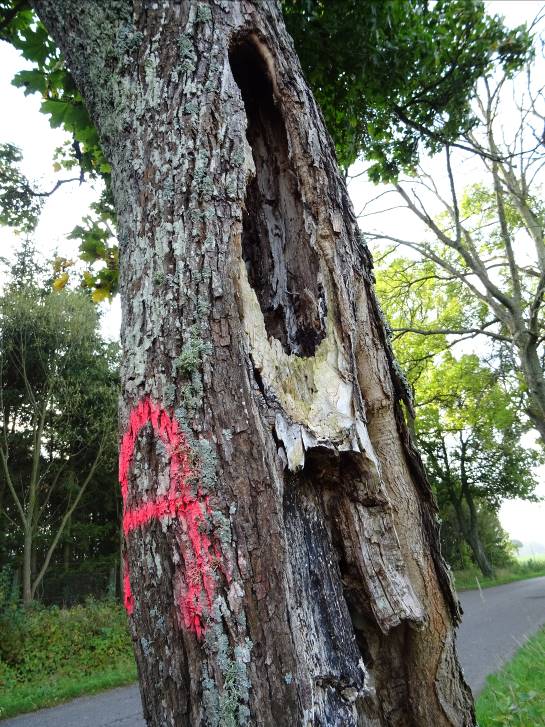 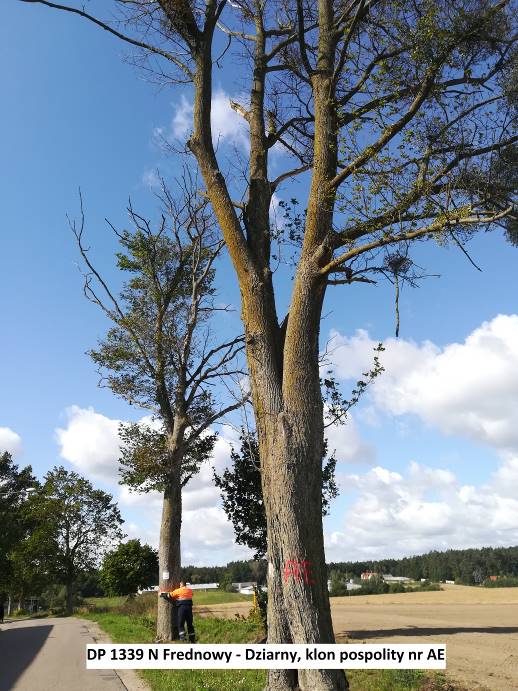 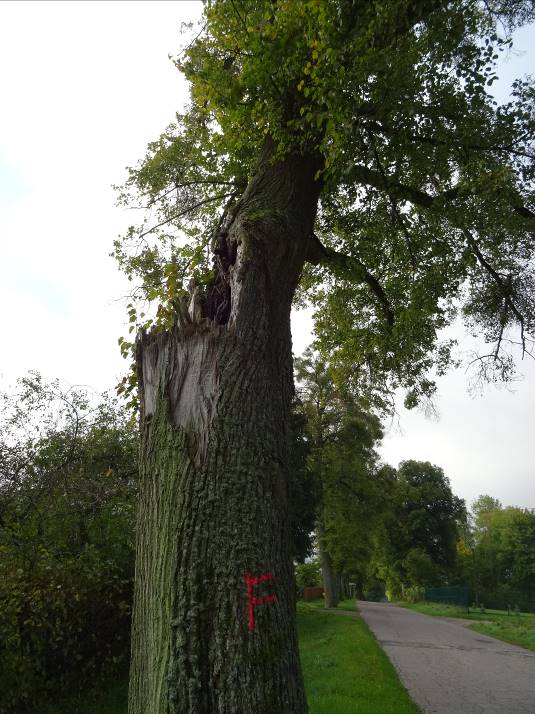 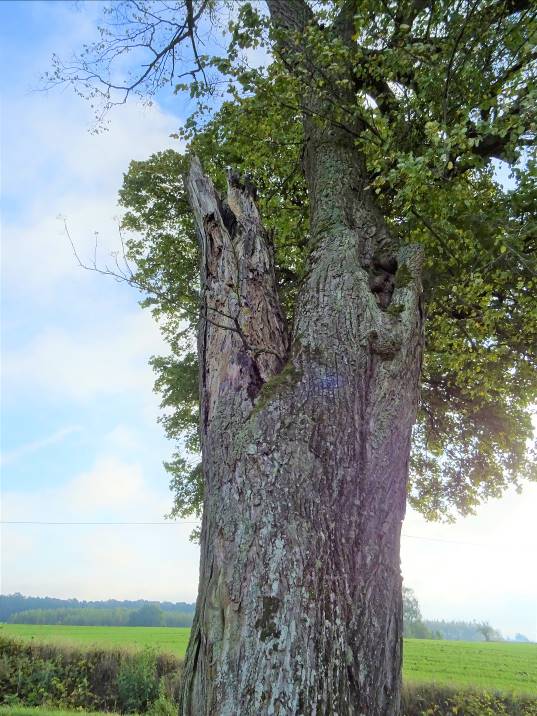 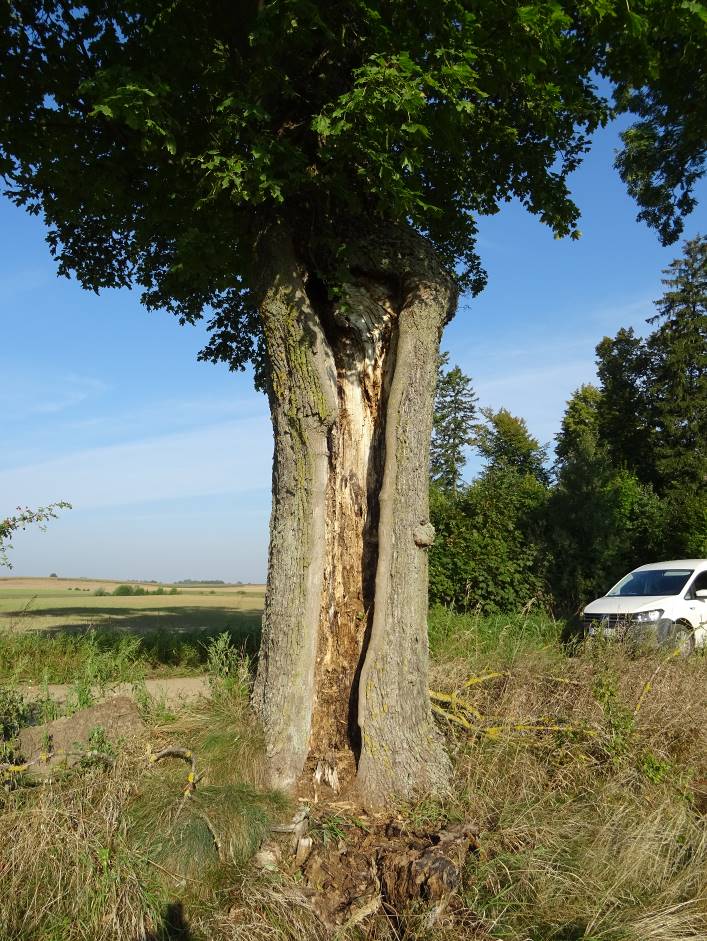 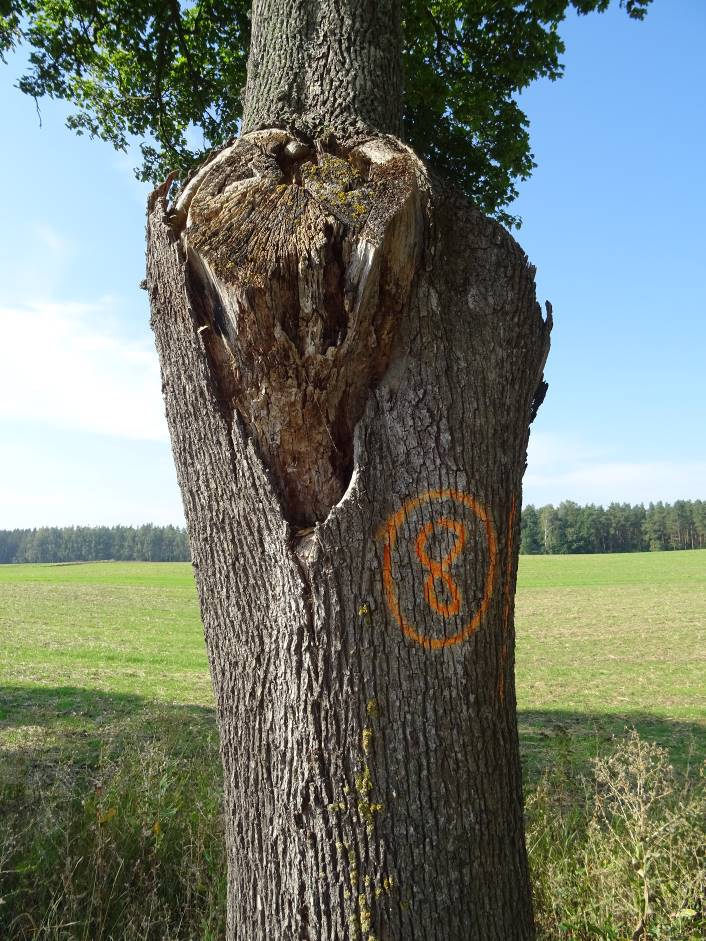 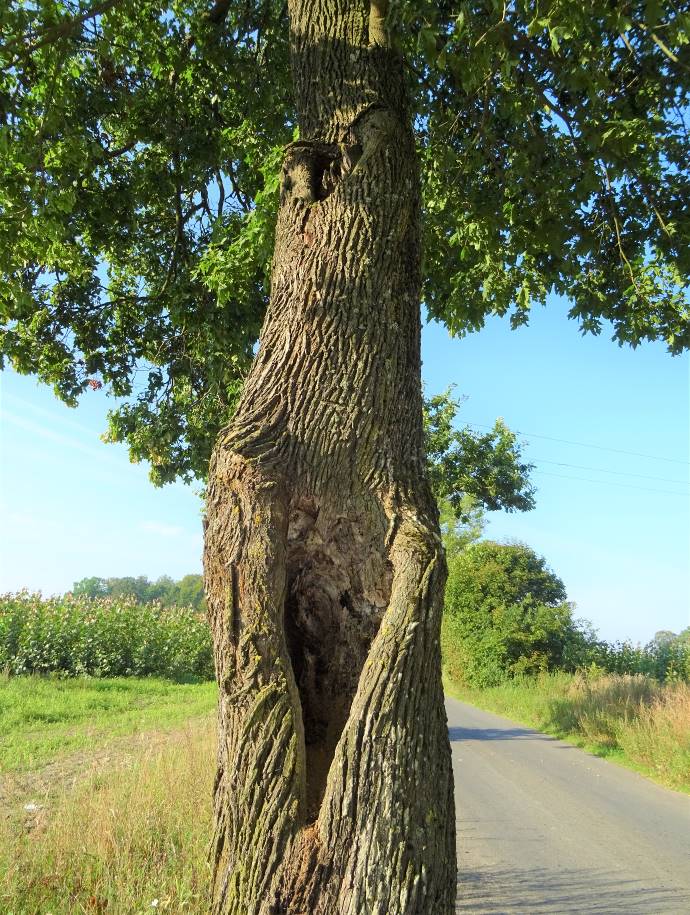 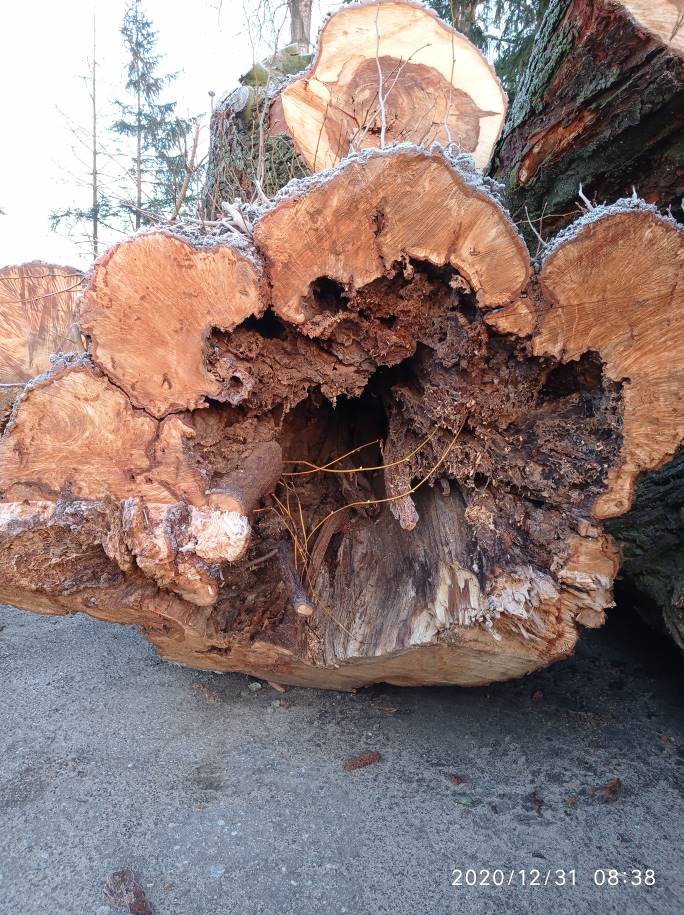 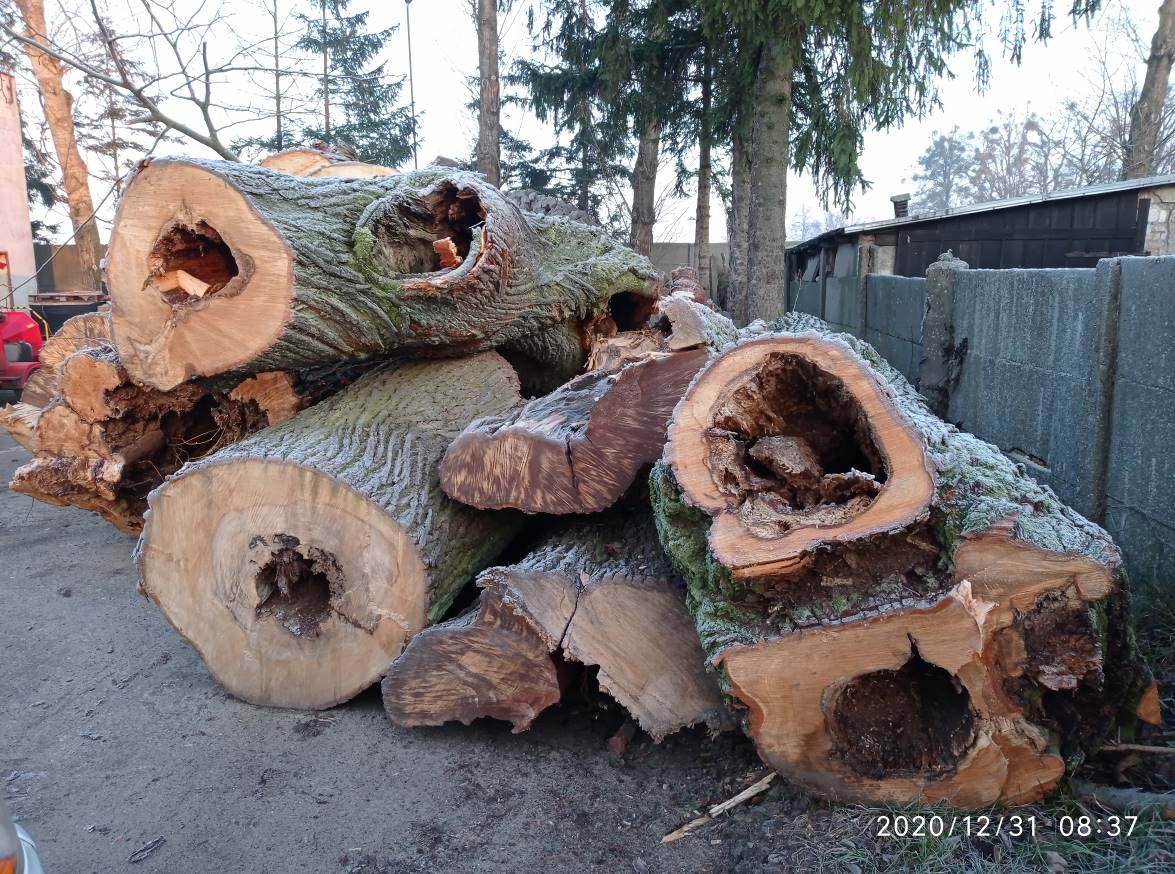 Lp.Numer decyzjiNumer drzewaGatunek LokalizacjaObwód na wysokości 1,30m [m]Informacja o wycinceGatunek drzewaGatunek drzewaGatunek drzewaGatunek drzewaGatunek drzewaGatunek drzewaGatunek drzewaGatunek drzewaGatunek drzewaGatunek drzewaPierśnica [cm]SosnaŚwierk, inne iglasteDąbJesion, Klon, Wiąz, Jarząb, OrzechLipa, KasztanBukGrab, Robinia akacjowaBrzozaOlszaOsika, Topola, Wierzba, inne liściaste50,010,010,010,010,010,010,010,010,010,0160,010,010,010,010,010,010,010,010,010,0170,010,010,010,010,010,020,010,010,010,0180,020,010,020,020,020,030,010,020,010,0290,040,020,030,030,030,040,020,040,030,03100,040,040,040,040,040,050,020,040,040,04110,050,050,050,040,040,060,040,050,060,04120,060,060,060,050,050,070,040,070,060,06130,070,080,070,060,060,080,050,080,070,07140,080,090,090,070,060,110,060,110,080,08150,100,110,110,080,080,130,060,120,110,10160,110,130,130,110,100,140,100,140,130,13170,130,150,150,120,110,180,110,160,150,15180,160,180,180,130,130,200,130,180,190,16190,180,210,200,150,150,240,150,200,220,18200,200,250,230,170,160,270,160,230,250,20210,220,280,260,200,190,310,190,250,270,25220,250,320,290,220,200,340,210,270,290,27230,270,360,340,250,230,380,220,290,340,29240,310,390,370,270,250,430,250,320,370,32250,330,420,420,320,270,480,290,350,410,35260,360,460,470,340,340,530,320,370,450,40270,390,500,520,360,360,570,340,400,480,43280,410,550,570,390,390,610,370,430,520,47290,450,580,620,430,410,660,420,450,560,50300,480,640,680,460,430,710,450,480,600,53310,520,690,760,490,460,780,480,530,640,58320,550,780,820,540,490,850,510,570,700,62330,600,820,880,570,530,910,550,600,740,66340,630,870,950,680,550,970,590,640,730,69350,680,921,000,720,581,030,630,680,850,73360,710,971,060,780,661,090,700,750,920,81370,781,021,130,800,691,160,740,790,970,86380,811,061,200,950,721,230,800,841,060,90390,881,161,271,000,761,320,840,881,130,95400,941,211,341,050,801,390,880,921,200,99411,011,291,411,110,871,460,920,971,271,05421,081,371,511,160,911,530,931,021,351,10431,151,461,581,220,951,641,041,071,441,15441,231,511,661,270,991,721,091,121,541,20451,541,621,741,341,041,811,141,181,621,26461,601,661,851,511,121,921,191,231,691,32471,671,751,931,571,162,011,261,271,761,37481,741,852,021,641,202,101,321,321,831,42491,831,912,111,711,272,191,381,371,901,49501,901,992,211,791,322,291,431,421,971,56511,972,092,331,891,372,461,481,472,041,62522,042,162,341,961,412,561,611,522,111,68532,142,232,532,041,462,671,671,572,181,74542,222,302,632,121,532,821,741,622,251,82552,292,412,742,201,602,931,801,672,322,00562,362,492,882,321,693,141,861,722,392,05572,492,562,992,411,763,261,931,762,462,13582,572,643,102,491,833,371,991,812,532,21592,662,813,222,581,893,492,051,862,602,28602,752,893,332,671,943,622,111,912,672,37612,873,023,492,752,003,802,181,962,742,54622,963,103,612,842,073,972,242,012,812,63633,063,233,742,942,144,072,302,062,882,71643,153,323,863,032,204,212,372,112,952,79653,283,403,993,122,264,342,432,163,022,88663,383,494,173,222,324,482,492,213,092,97673,493,584,313,322,394,632,562,253,163,06683,583,674,443,412,454,772,622,303,233,14693,773,764,583,502,514,912,682,353,303,19703,883,844,723,592,585,072,742,403,373,28713,993,994,913,682,645,222,812,453,443,37724,104,075,073,772,705,372,872,503,513,47734,214,165,223,862,775,512,932,553,583,56744,334,245,373,962,835,653,002,603,653,65754,444,405,524,052,895,793,062,653,723,74764,554,485,744,142,955,933,122,703,793,83774,664,585,904,233,026,073,192,743,863,92784,774,666,064,323,086,213,252,793,934,01794,894,756,234,413,146,353,312,844,004,10805,004,846,404,503,216,493,372,894,074,19815,114,946,644,593,276,633,442,944,144,28825,225,036,814,683,336,773,502,994,214,38835,335,126,994,773,406,913,563,044,284,47845,455,227,184,873,467,053,633,094,354,56855,565,327,364,963,527,193,693,144,424,65865,675,417,625,053,587,333,753,194,494,74875,785,507,825,143,657,473,823,234,564,83885,895,598,015,233,717,613,883,284,634,92896,015,688,205,323,777,753,943,334,705,01906,125,788,405,413,847,894,003,384,775,10916,235,878,685,503,908,034,073,434,845,19926,345,968,885,593,968,174,133,484,915,29936,456,059,095,684,038,314,193,534,985,38946,576,149,295,784,098,454,263,585,055,47956,686,239,505,874,158,594,323,635,125,56966,796,329,815,964,218,734,383,685,195,65976,906,4110,036,054,288,874,453,725,265,74987,016,5010,266,144,349,014,513,775,335,83997,136,5910,496,234,409,154,573,825,405,921007,246,6910,726,324,479,294,633,875,476,011017,356,7810,956,414,539,434,703,925,546,101027,466,8711,176,504,599,574,763,975,616,201037,576,9611,406,594,669,714,824,025,686,291047,697,0511,626,694,729,854,894,075,756,381057,807,1411,846,784,789,994,954,125,826,471067,917,2312,076,874,8410,135,014,175,896,561078,027,3212,296,964,9110,275,084,215,966,651088,137,4112,527,054,9710,415,144,266,036,741098,257,5012,747,145,0310,555,204,316,106,831108,367,6012,967,235,1010,695,264,366,176,921118,477,6913,197,325,1610,835,334,416,247,011128,587,7813,417,415,2210,975,394,466,317,111138,697,8713,647,505,2911,115,454,516,387,201148,817,9613,867,605,3511,255,524,566,457,291158,928,0514,087,695,4111,395,584,616,527,381169,038,1414,317,785,4711,535,644,666,597,471179,148,2314,537,875,5411,675,714,706,667,561189,258,3214,767,965,6011,815,774,756,737,651199,378,4114,988,055,6611,955,834,806,807,741209,488,5115,208,145,7312,095,894,856,877,83powyżej 1209,598,6015,438,235,7910,135,964,906,947,92Lp.AsortymentCena sprzedaży netto w zł/m31231.Drewno opałowe liściaste:buk, dąb, grab, wiąz, orzech, jesion, robinia akacjowa, klon4,002.Drewno opałowe liściaste:brzoza, olcha, osika, wierzba, lipa, kasztan, topola, pozostałe liściaste2,003.Drewno opałowe iglaste3,00Lp.AsortymentCena sprzedaży netto w zł/m31231.Drewno opałowe liściaste:buk, dąb, grab, wiąz, orzech, jesion, robinia akacjowa, klon4,002.Drewno opałowe liściaste:brzoza, olcha, osika, wierzba, lipa, kasztan, topola, pozostałe liściaste2,003.Drewno opałowe iglaste3,00Lp.AsortymentCena sprzedaży netto w zł/m31231.Drewno opałowe liściaste:buk, dąb, grab, wiąz, orzech, jesion, robinia akacjowa, klon62,002.Drewno opałowe liściaste:brzoza, olcha, osika, wierzba, lipa, kasztan, topola, pozostałe liściaste44,003.Drewno opałowe iglaste55,00Średnia54,00Lp.AsortymentCena sprzedaży netto w zł/m31231.Drewno opałowe liściaste:buk, dąb, grab, wiąz, orzech, jesion, robinia akacjowa, klon62,002.Drewno opałowe liściaste:brzoza, olcha, osika, wierzba, lipa, kasztan, topola, pozostałe liściaste44,003.Drewno opałowe iglaste55,00Lp.AsortymentCena sprzedaży netto w zł/m31231.Drewno opałowe liściaste:buk, dąb, grab, wiąz, orzech, jesion, robinia akacjowa, klon29,002.Drewno opałowe liściaste:brzoza, olcha, osika, wierzba, lipa, kasztan, topola, pozostałe liściaste21,003.Drewno opałowe iglaste22,00Lp.AsortymentCena sprzedaży netto w zł/m31231.Zrębki opałowe powstałe w wyniku przetworzenia drzew, krzewów i zakrzaczeń bez względu na gatunek20,00Lp.AsortymentCena sprzedaży netto w zł/m31231.Zrębki opałowe powstałe w wyniku przetworzenia drzew, krzewów i zakrzaczeń bez względu na gatunek20,00